Harcourt Valley Primary School Curriculum OverviewHarcourt Valley Primary School Curriculum OverviewHarcourt Valley Primary School Curriculum OverviewHarcourt Valley Primary School Curriculum OverviewHarcourt Valley Primary School Curriculum Overview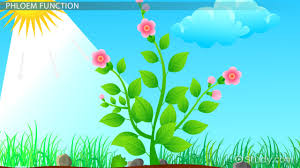 Watch It GrowPlantsWatch It GrowPlantsWatch It GrowPlantsYear Level: PrepDate: Term 3, 2018Date: Term 3, 2018Date: Term 3, 2018Teaching Staff:  Stacey TurnerHomeworkReading and recording home reading nights.Letter/Sound Practice and sight words.    Try this link to help with learning sight words. http://sightworder.com/old/HomeworkReading and recording home reading nights.Letter/Sound Practice and sight words.    Try this link to help with learning sight words. http://sightworder.com/old/HomeworkReading and recording home reading nights.Letter/Sound Practice and sight words.    Try this link to help with learning sight words. http://sightworder.com/old/HomeworkReading and recording home reading nights.Letter/Sound Practice and sight words.    Try this link to help with learning sight words. http://sightworder.com/old/HomeworkReading and recording home reading nights.Letter/Sound Practice and sight words.    Try this link to help with learning sight words. http://sightworder.com/old/Literacy Activities:WritingIncorporating a vowel in every written wordRecounts, Poetry, Report WritingReadingWhat reading strategy can I use to help me work out unknown words?Making the sentence sound smooth (fluency)Developing comprehension strategies to help understand and build images of what we are readingSpellingDigraphs -  examples ch, sh, wh, thBlends – examples bl, tr, sk, grOral LanguageNews – what makes a good question?Literacy Activities:WritingIncorporating a vowel in every written wordRecounts, Poetry, Report WritingReadingWhat reading strategy can I use to help me work out unknown words?Making the sentence sound smooth (fluency)Developing comprehension strategies to help understand and build images of what we are readingSpellingDigraphs -  examples ch, sh, wh, thBlends – examples bl, tr, sk, grOral LanguageNews – what makes a good question?Literacy Activities:WritingIncorporating a vowel in every written wordRecounts, Poetry, Report WritingReadingWhat reading strategy can I use to help me work out unknown words?Making the sentence sound smooth (fluency)Developing comprehension strategies to help understand and build images of what we are readingSpellingDigraphs -  examples ch, sh, wh, thBlends – examples bl, tr, sk, grOral LanguageNews – what makes a good question?Mathematics Activities:Number & AlgebraPlace Value - Numbers up to 100Simple Addition, Subtraction and DivisionNumber Bonds that add up to 10 (eg 7+3)Skip counting by 10’s, 2’s and 5’sMeasurement & GeometryMass - Objects that are heavier or lighterLength – informal measuring of objectsStatistics and ProbabilitySimple data – yes/noPossible or unlikeliness of an eventGames that involve chance Mathematics Activities:Number & AlgebraPlace Value - Numbers up to 100Simple Addition, Subtraction and DivisionNumber Bonds that add up to 10 (eg 7+3)Skip counting by 10’s, 2’s and 5’sMeasurement & GeometryMass - Objects that are heavier or lighterLength – informal measuring of objectsStatistics and ProbabilitySimple data – yes/noPossible or unlikeliness of an eventGames that involve chance Discovery Curriculum All life on Earth is divided into three main groups: animals, plants and fungi. Unlike animals and fungi, plants are the only living things that are able to make their own food from sunlight. Life on Earth would not be able to exist without plants. They are able to make oxygen which is essential for us to be able to breathe and stay alive.  Discovery Curriculum All life on Earth is divided into three main groups: animals, plants and fungi. Unlike animals and fungi, plants are the only living things that are able to make their own food from sunlight. Life on Earth would not be able to exist without plants. They are able to make oxygen which is essential for us to be able to breathe and stay alive.  Discovery Curriculum All life on Earth is divided into three main groups: animals, plants and fungi. Unlike animals and fungi, plants are the only living things that are able to make their own food from sunlight. Life on Earth would not be able to exist without plants. They are able to make oxygen which is essential for us to be able to breathe and stay alive.  Health and PEDanceFundamental Motor Skill – The strike (tennis & badminton)Scooter Education.  Please begin to consider a scooter and properly fitted helmet for the last two weeks of term.Health and PEDanceFundamental Motor Skill – The strike (tennis & badminton)Scooter Education.  Please begin to consider a scooter and properly fitted helmet for the last two weeks of term.ArtMargret Preston study.  Students will create a series of drawings and prints.Indigenous patterns and symbols. Students will respond visually to the dream time story ‘The Rainbow Serpent’.  Block printing and Mono printing.Italian artist Giuseppe Arcimboldo inspired self-portraitsArtMargret Preston study.  Students will create a series of drawings and prints.Indigenous patterns and symbols. Students will respond visually to the dream time story ‘The Rainbow Serpent’.  Block printing and Mono printing.Italian artist Giuseppe Arcimboldo inspired self-portraitsArtMargret Preston study.  Students will create a series of drawings and prints.Indigenous patterns and symbols. Students will respond visually to the dream time story ‘The Rainbow Serpent’.  Block printing and Mono printing.Italian artist Giuseppe Arcimboldo inspired self-portraitsArtMargret Preston study.  Students will create a series of drawings and prints.Indigenous patterns and symbols. Students will respond visually to the dream time story ‘The Rainbow Serpent’.  Block printing and Mono printing.Italian artist Giuseppe Arcimboldo inspired self-portraitsArtMargret Preston study.  Students will create a series of drawings and prints.Indigenous patterns and symbols. Students will respond visually to the dream time story ‘The Rainbow Serpent’.  Block printing and Mono printing.Italian artist Giuseppe Arcimboldo inspired self-portraitsFrench During term 3, Preps will be continuing to work on reproducing the rhythms and sounds of spoken French. They will be learning and presenting simple rhymes and songs to the class and identifying key points of simple plays and stories. We will continue to explore our play, ‘La Poule Maboule’ (Chicken Little), through action, dance, song and drawing.French During term 3, Preps will be continuing to work on reproducing the rhythms and sounds of spoken French. They will be learning and presenting simple rhymes and songs to the class and identifying key points of simple plays and stories. We will continue to explore our play, ‘La Poule Maboule’ (Chicken Little), through action, dance, song and drawing.French During term 3, Preps will be continuing to work on reproducing the rhythms and sounds of spoken French. They will be learning and presenting simple rhymes and songs to the class and identifying key points of simple plays and stories. We will continue to explore our play, ‘La Poule Maboule’ (Chicken Little), through action, dance, song and drawing.French During term 3, Preps will be continuing to work on reproducing the rhythms and sounds of spoken French. They will be learning and presenting simple rhymes and songs to the class and identifying key points of simple plays and stories. We will continue to explore our play, ‘La Poule Maboule’ (Chicken Little), through action, dance, song and drawing.French During term 3, Preps will be continuing to work on reproducing the rhythms and sounds of spoken French. They will be learning and presenting simple rhymes and songs to the class and identifying key points of simple plays and stories. We will continue to explore our play, ‘La Poule Maboule’ (Chicken Little), through action, dance, song and drawing.Music Students in Prep will be continuing to develop awareness and skills in beat work and rhythm through games, songs, instrument playing and dances. They will continue explore tempo, dynamics and pitch through rhymes, songs and listening. Songs, games and rhymes will also be used to provide opportunities for students to explore what sounds their voices can make whilst developing tuneful singing. They will explore word patterns and start to understand how to hear words in their heads as they develop their “musical” memory.Music Students in Prep will be continuing to develop awareness and skills in beat work and rhythm through games, songs, instrument playing and dances. They will continue explore tempo, dynamics and pitch through rhymes, songs and listening. Songs, games and rhymes will also be used to provide opportunities for students to explore what sounds their voices can make whilst developing tuneful singing. They will explore word patterns and start to understand how to hear words in their heads as they develop their “musical” memory.Music Students in Prep will be continuing to develop awareness and skills in beat work and rhythm through games, songs, instrument playing and dances. They will continue explore tempo, dynamics and pitch through rhymes, songs and listening. Songs, games and rhymes will also be used to provide opportunities for students to explore what sounds their voices can make whilst developing tuneful singing. They will explore word patterns and start to understand how to hear words in their heads as they develop their “musical” memory.Music Students in Prep will be continuing to develop awareness and skills in beat work and rhythm through games, songs, instrument playing and dances. They will continue explore tempo, dynamics and pitch through rhymes, songs and listening. Songs, games and rhymes will also be used to provide opportunities for students to explore what sounds their voices can make whilst developing tuneful singing. They will explore word patterns and start to understand how to hear words in their heads as they develop their “musical” memory.Music Students in Prep will be continuing to develop awareness and skills in beat work and rhythm through games, songs, instrument playing and dances. They will continue explore tempo, dynamics and pitch through rhymes, songs and listening. Songs, games and rhymes will also be used to provide opportunities for students to explore what sounds their voices can make whilst developing tuneful singing. They will explore word patterns and start to understand how to hear words in their heads as they develop their “musical” memory.